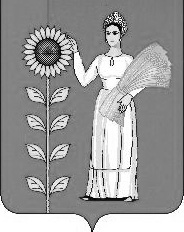 ПОСТАНОВЛЕНИЕадминистрации сельского поселения   Среднематренский  сельсоветДобринского муниципального   районаЛипецкой  области10.04.2018 г.                               с. Средняя Матренка                                 № 17О признании утратившими силу некоторых постановлений администрации сельского поселения Среднематренский сельсоветВ связи  с приведением нормативных правовых актов в соответствие действующему законодательству, нормативных правовых актов, согласно экспертным заключениям Правового Управления Администрации  Липецкой области, руководствуясь Федеральным законом 131-ФЗ «Об общих принципах организации местного самоуправления в Российской Федерации», Устава сельского поселения Среднематренский сельсовет, администрация сельского поселения Среднематренский сельсовет постановляет:1.Признать утратившим силу следующие постановления:   -от 28.05.2010 года № 12 «Об утверждении Порядка отражения в бюджетном учете операций с объектами нефинансовых активов имущества муниципальной казны сельского поселения Среднематренский сельсовет»- от 16.06.2012 года № 44 « Об утверждении Порядка содержания и ремонта автомобильных дорог местного значения на территории сельского поселения Среднематренский сельсовет»-от 16.06.2012 года № 45 «О нормативах денежных затрат на содержание и ремонт автомобильных дорог местного значения и правилах расчета размера ассигнований местного бюджета на указанные цели»-от 14.10.2013 года № 77 «О создании межведомственной комиссии по признанию помещения жилым помещением, жилого помещения непригодным для проживания и многоквартирного дома аварийным и подлежащим сносу или реконструкции в муниципальном жилищном фонде и частного жилого помещения пригодным ( непригодным) для проживания в сельском поселении Среднематренский сельсовет»-от 23.12.2013 года № 92 «О внесении изменений в межведомственную комиссию по признанию помещения жилым помещением, жилого помещения непригодным для проживания и многоквартирного дома аварийным и подлежащим сносу или реконструкции в муниципальном жилищном фонде и частного жилого помещения пригодным ( непригодным) для проживания в сельском поселении Среднематренский сельсовет»-от 06.10.2014 года № 44 «Об утверждении Положения «О контрактном управляющем в сельском поселении Среднематренский сельсовет Добринского муниципального района Липецкой области»-от 03.10.2016 года № 79 «Об утверждении Положения «О порядке подготовки и утверждения местных нормативов градостроительного проектирования сельского поселения Среднематренский сельсовет Добринского муниципального района Липецкой области Российской Федерации и внесения изменений в них»-от 11.12.2017 года № 105 «Об утверждении изменений в Положение «О порядке подготовки и утверждения местных нормативов градостроительного проектирования сельского поселения Среднематренский сельсовет Добринского муниципального района Липецкой области Российской Федерации и внесения изменений в них»-от 27.10.2017 года № 87 «О межведомственной комиссии по оценке и обследованию помещения в целях признания его жилым помещением, жилого помещения пригодным (непригодным) для проживания, а также многоквартирного дома в целях признания его аварийным и подлежащим сносу или реконструкции»2.Настоящее постановление вступает в силу со дня его официального обнародования3. Контроль за исполнением данного постановления оставляю за собой.Глава   администрации сельского поселенияСреднематренский сельсовет                                 Н.А.Гущина